
Werden Sie Mitglied bei den Freunden von Schloss Ambras!Jahresmitgliedschaft□	Junge Freunde (bis 35 Jahre) 	€ 25,-□	Ordentliches Mitglied	€ 50,-□	Partnermitglied zum Ordentlichen Mitglied an derselben Adresse 	€ 30,-□	Ordentliches Mitglied und Begleitperson	€ 150,-□ 	Unterstützendes Mitglied	€ 200,-□ 	Partnermitglied zum Unterstützenden Mitglied an derselben Adresse	€ 160,-	Firmenmitgliedschaft□	Nicht personalisierte Mitgliedskarte für Firmenmitarbeiter	€ 80,-□	Firmenmitgliedskarte und Begleitperson	€ 150,-Die Mitgliedskarte ist nicht übertragbar und wird nach Zahlungseingang auf dem Konto der HYPO TIROL BANK, IBAN AT30 5700 0300 5340 8599, BIY HYPTAT22 per Post zugesandt.BEITRITTSERKLÄRUNGMit Ihrer Unterschrift stimmen Sie zu, dass Ihre personenbezogenen Daten gemäß der datenschutzrechtlichen Vorgaben durch die Gesellschaft der Freunde von Schloss Ambras und dem KHM-Museumsverband gespeichert, verarbeitet und gelöscht werden. Ihre personenbezogenen Daten verarbeiten wir ausschließlich im Rahmen der Bestimmungen der Datenschutzgrundverordnung sowie des Datenschutzgesetzes.Leistungen für ordentliche Mitglieder:Freier Eintritt in die Sammlungen von Schloss Ambras InnsbruckFreier Eintritt in alle Sammlungen und Häuser des Kunsthistorischen Museums Wien Gratis Audioguides in allen Häusern des Kunsthistorischen Museums Wien15% Ermäßigung in den Museumsshops des Kunsthistorischen Museums Wien 20% Ermäßigung in den Gastronomien von Schloss Ambras und des Kunsthistorischen Museums Wien Exklusiver Zugang zur Freunde-Lounge des Kunsthistorischen Museums Wien Ermäßigter Eintritt in zahlreiche Museen in WienZusendung der monatlich erscheinenden Vereinszeitschrift der Freunde des Kunsthistorischen MuseumsEinladungen zu Sonderveranstaltungen und Ausstellungseröffnungen»Specials«: Exklusivführungen durch die Kuratoren des Hauses »Gruppenevents«: Gratis Führungen durch Ausstellungen in Tiroler MuseenTeilnahme an Kulturreisen, Vorträgen, Previews uvm. Leistungen für fördernde Mitglieder:Zusätzlich zu den Leistungen für ordentliche Mitglieder:Exklusive Direktorenführung durch die Jahressonderausstellung mit Sektempfang auf Schloss AmbrasGratiskatalog der JahressonderausstellungBevorzugte Einladung bei Eröffnungen von AusstellungenNennung als förderndes MitgliedLeistungen für unterstützende Mitglieder:Zusätzlich zu den Leistungen für ordentliche und fördernde Mitglieder:Gratiskataloge aller Sonderausstellungen auf Schloss AmbrasReservierte Sitzplätze bei Eröffnungen von AusstellungenWir freuen uns über Ihr Interesse!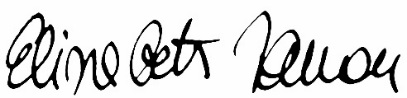    
Obfrau Dr. Elisabeth ZanonName / Firma:………………………………………………………..Straße:………………………………………………………..PLZ Ort:………………………………………………………..Bei Partnermgs. Name d. ord. Mgs:………………………………………………………..Geburtsdatum (bei »Junge Freunde«):………………………………………………………..Telefonnummer:………………………………………………………..eMail:………………………………………………………..Unterschrift:………………………………………………………..